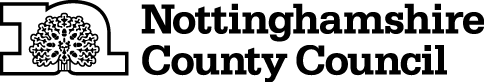 TEMPORARY CLOSURE OF FOOTPATHTHE NOTTINGHAMSHIRE COUNTY COUNCIL (EAKRING FOOTPATH NO.8)  (TEMPORARY PROHIBITION) CONTINUATION ORDER 2019NOTICE IS HEREBY GIVEN that the Nottinghamshire County Council HAS MADE an ORDER, under Sections 14 and 15(8) of the Road Traffic Regulation Act 1984, the effect of which will be: 	To continue the effects of THE NOTTINGHAMSHIRE COUNTY COUNCIL (EAKRING FOOTPATH NO.8) (TEMPORARY PROHIBITION) NOTICE 2019.  	That Notice came into force on 3rd April 2019  and was continued  in force by a second 21 day notice which came into force on 24th April 2019.  The effects are that:-No person shall:-  proceed on foot,	in the following length of footpath at Eakring in the District of Newark and Sherwood :-	Eakring Footpath No.8, from grid reference SK 6878 6286 to grid reference SK 6855 6291, comprising a distance of approximately 240 metres.IT IS INTENDED that the prohibition respecting the above highway or highways will apply as follows:-                                To 2nd October 2019 inclusive.AND NOTICE IS HEREBY FURTHER GIVEN that during the period of restriction the alternative route will be via Eakring Footpath No.11 and vice versa.The Continuation Order will come into force on 15th May 2019 and any prohibition contained in the continued Order shall apply on that day and on any subsequent day or days when it shall be necessary for the prohibition to apply to enable works to be carried out and the Order shall continue in full force until the works it is proposed to carry out are completed The duration of this Order may be extended with the approval of the relevant Secretary of State.The prohibition is required to protect public safety and enable repairs to be made to the footbridge.  THIS NOTICE IS DATED THIS 9TH DAY OF MAY 2019Corporate Director of PlaceNottinghamshire County CouncilCounty HallNG2 7QPFor more information contact the Rights of Way office on 0115 977 5680